	                      SÉminaire du Creg                          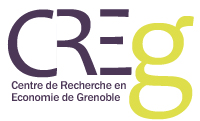 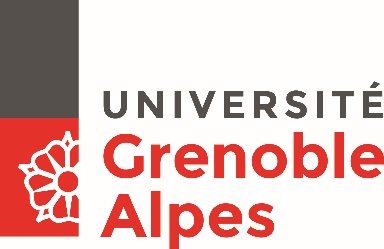  « ActualitÉ de la recherche »jeudi 14 février 2019, 14h00-16h30
salle 310 du Bâtiment Simone VeilQuelles politiques publiques régionales face aux inégalités technologiques territoriales liées à la mobilité géographique des chercheurs des entreprisesMahfoud Boudis (Lig), Virginie Jacquier-Roux (Creg), Bruno Lamotte (Creg)Mobilité des chercheurs et collaborations scientifiquesMarie Ferru-Clément (Crief), Bastien Bernela (Crief)Pour tout renseignement complémentaire : creg@univ-grenoble-alpes.fr